The Emergency Food Assistance Program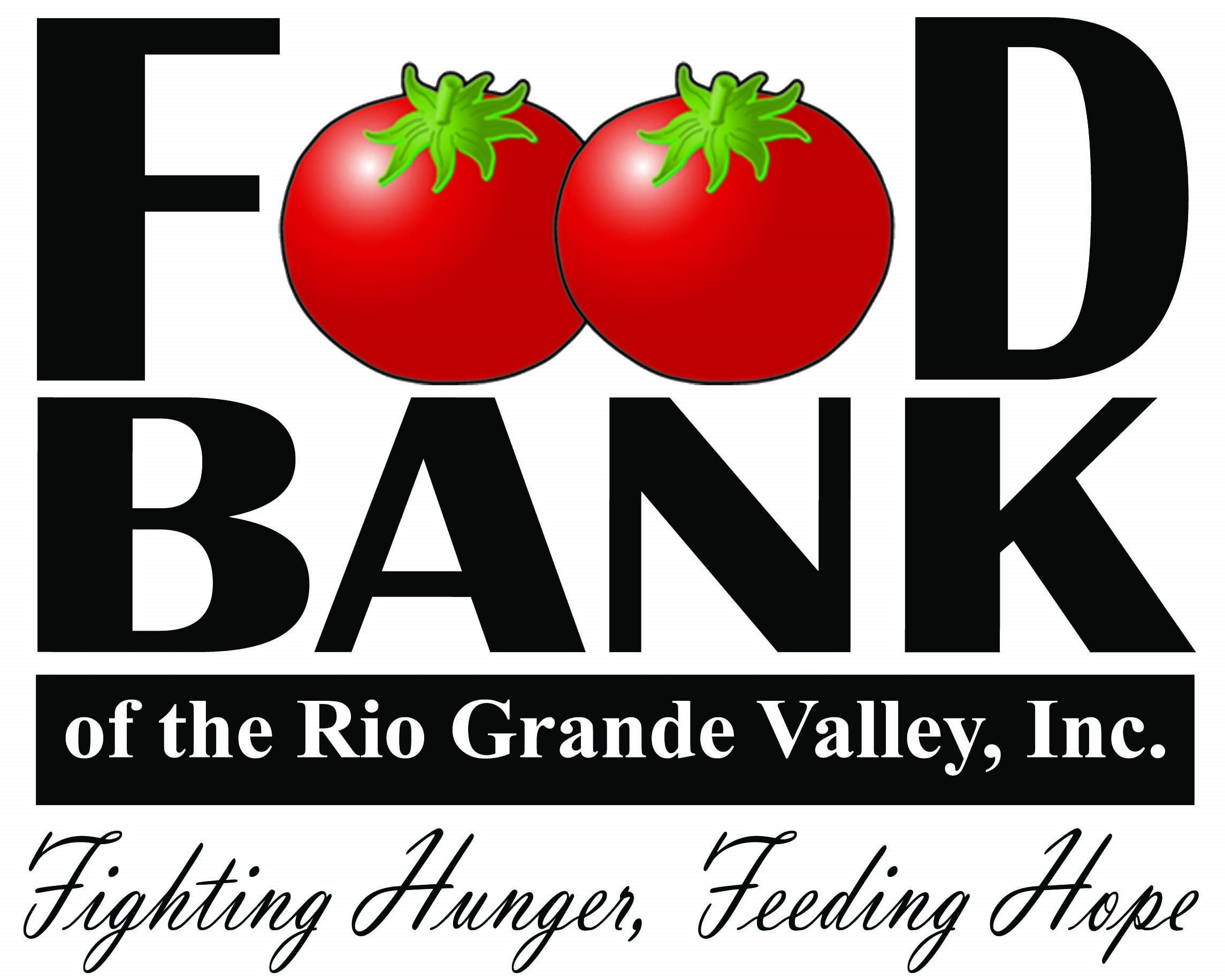 Written Notice of Beneficiary RightsName of Organization:Name of TEFAP Staff Contact: Monica FuentesPhone Number: 956-904-4536   Email Address: mmfuentes@foodbankrgv.com You have the following rights when you participate in TEFAP.We may not discriminate against you on the basis of religion or religious belief; a refusal to hold a religious belief; or a refusal to attend or participate in a religious practice.We may not require you to attend or participate in any explicitly religious activities that we offer. Your participation in these activities must be purely voluntary.We must separate, in time or location, any privately funded, explicitly religious activities from activities supported with USDA direct assistance.If you object to the religious character of our organization, we must make reasonable efforts to identify and refer you to an alternate provider to which you have no objection. We cannot guarantee, however, that in every instance, an alternate provider will be available.You may report violations of these protections (including denials of services or benefits) to TDA at www.Squaremeals.org.Contact TDA at: 	Commodity Operations	877-TEX-MEAL (877-839-6325)CommodityOperations@TexasAgriculture.govFederal regulations require this written notice before participants receive TEFAP services.This institution is an equal opportunity provider.    El Programa de Asistencia Alimentaria de Emergencia
Aviso por Escrito de Derechos de BeneficiarioNombre de la Organización: Nombre del Personal de contacto TEFAP: Monica Fuentes
Número de teléfono: 956-904-4536  Email: mmfuentes@foodbankrgv.com
Usted tiene los siguientes derechos cuando participa en TEFAP.No podríamos discriminar sobre la base de la religión o las creencias religiosas; la negativa a tener una creencia religiosa; o la negativa a asistir o participar en una práctica religiosa.No podemos requerir que asista o participe en cualquier actividad explícitamente religiosa que ofrecemos. Su participación en estas actividades debe ser puramente voluntaria.Debemos separar, en el tiempo o lugar, cualquier financiación privada, explícitamente las actividades religiosas de las actividades de apoyo de la asistencia directa del USDA.Si se opone al carácter religioso de nuestra organización, debemos hacer esfuerzos razonables para identificar y referirlo a un proveedor alternativo al que no tiene ninguna objeción. No podemos garantizar, sin embargo, que en todos los casos, un proveedor alternativo estará disponible.Puede reportar violaciones de estas protecciones (incluyendo la negación de servicios o beneficios) a TDA en www.Squaremeals.org.


Póngase en contacto con TDA en: Operaciones de Mercancías     877-TEX-MEAL (877-839-6325)    CommodityOperations@TexasAgriculture.gov
Las regulaciones federales requieren este aviso por escrito antes que los participantes reciben servicios de TEFAP.Esta institución es un proveedor de igualdad de oportunidades.